01- Um tipo de “bafômetro” tem seu funcionamento baseado na reação representada por:3C2H5OH  +  2Cr2O7-2  +  16H+  →  3C2H4O2  +  4Cr+3  +  11H2OO produto orgânico que se forma nessa reação éa) um álcool.b) um aldeído.c) uma cetona.d) uma amida.e) um ácido carboxílico.- Resolução	Na reação descrita temos um álcool (C2H5OH) sofrendo oxidação. Este álcool em questão é o etanol, um álcool primário: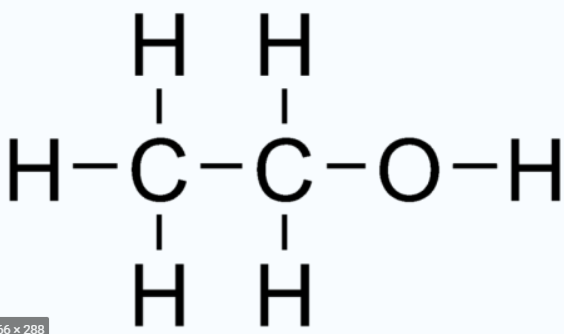 Sabemos que a oxidação de um álcool primário pode original aldeído ou ácido carboxílico, então devemos prestar atenção a equação novamente para ver que é o produto formado:3C2H5OH  +  2Cr2O7-2  +  16H+  →  3C2H4O2  +  4Cr+3  +  11H2OCom isso percebemos que o produto formado da oxidação do etanol foi o (C2H4O2), que pela fórmula é um ácido carboxílico, mais precisamente o ácido etanoico: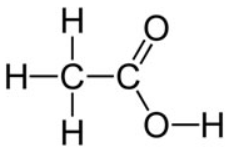 02- Considere esta reação: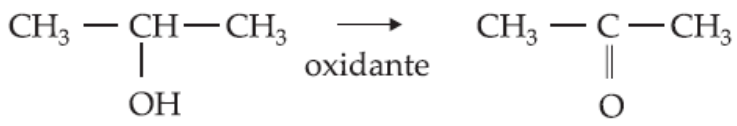 Com relação a ela, pode-se afirmar que:a) os álcoois secundários não sofrem oxidação.b) o reagente é um álcool terciário, por isso sofre oxidação.c) a propanona é produto da oxidação de propan-2-ol.d) o propan-2-ol, ao sofrer oxidação, fornece aldeídos.e) o propan-2-ol, ao sofrer a redução, fornece a propanona.- Resolução	Na reação temos um álcool (propan-2-ol) sendo oxidado a uma cetona (propanona). Então temos que:a) FALSA, pois são os álcoois terciários que não sofrem oxidação.b) FALSA, pois o propan-2-ol á um álcool secundário, já que a hidroxila (OH) está logada a um carbono secundário.c) VERDADEIRA.d) FALSA, pois como o propan-2-ol á um álcool secundário ele só pode fornecer cetonas através de oxidação.e) FALSA, pois o propan-2-ol só fornece propanona através de uma oxidação, não através de uma redução.03- A prática secular que recomenda o armazenamento "deitado" de garrafas de vinho, para umedecimento da rolha, assegura maior durabilidade do produto ao evitar a degradação do etanol, conforme a sequência de reações: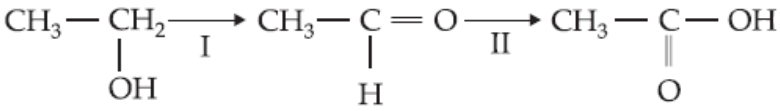 As etapas I e II indicadas na sequência de reações são, respectivamente:a) desidratação e oxidação.b) eliminação e adição.c) oxidação e hidratação.d) oxidação e oxidação.e) desidratação e hidratação.- Resolução	Na sequencia de reações descrita na questão, temos:Álcool  →  Aldeído  →  Ácido carboxílicoEm I: o álcool está se transformando em aldeído, o que caracteriza uma reação de oxidação, que ocorre com a diminuição do número de hidrogênios neste caso.Em II: o aldeído está se transformando em ácido carboxílico, o que caracteriza uma reação de oxidação, que também pode ocorrer com o aumento do número de átomos de oxigênio.Então ficamos com duas reações de oxidação.04- Automóveis a álcool emitem grande quantidade de aldeído, produzido por:a) fragmentação da molécula do álcool.b) redução do álcool.c) oxidação parcial do álcool.d) oxidação completa do álcool.e) reação do álcool com o nitrogênio do ar.- Resolução	Nos automóveis movidos a álcool, usa-se o etanol, que pode ser oxidado a aldeído ou a ácido carboxílico, dependendo da quantidade de etapas da reação. Se a reação for parcial, ele se transformará em aldeído (como é o caso da questão), já se a reação for total ou completa ele se transformará em ácido carboxílico.05- Com a finalidade de preservar a qualidade, as garrafas de vinho devem ser estocadas na posição horizontal. Desse modo, a rolha umedece e incha, impedindo a entrada de _________________ que causa_____________ no vinho, formando ____________.Os termos que preenchem corretamente as lacunas sãoa) ar; decomposição; etanol.b) gás oxigênio (do ar); oxidação, ácido acético.c) gás nitrogênio (do ar); redução; etano.d) vapor de água; oxidação; etanol.e) gás oxigênio (do ar); redução; ácido acético.- Resolução	Esta questão aborda aquela famosa frase: “O vinho avinagrou”. O vinho que é uma bebida alcoólica, caso fique mal arrolhado pode entrar o gás oxigênio do ar na garrafa, e acabar ocorrendo a reação de oxidação do álcool do vinho. Como o álcool da bebida alcoólica é o etanol, ele pode ser oxidado a ácido etanoico ou ácido acético.